Εις_ μνη_ μο_ ο_ ο_  ο_ ο_ ο_ ο_ ο_ ο_ ο_ ο_ συ_.υ_  υ_ υ υ_ .υ_.υ_υ_υ_   nυ_υ_ υ υ_ υυ_ υ_ υ_ υ_ υ_ υ_ ει_ ει_ εις_ μνη_ η_ μο_ ο_.ο_ ο_ ο_ συ_ υ_ υ_ νο_ ον_ αι_ ω_ ω_ ω_ ω_ ω_ ω_ ω_ ω_ ω_ ω_ ω_ ω_ ω_ ω_ ω_ ω_ ω_ αι_ αι_ αι_ ω_ ω_ ω_ ω_ ω_ nω_ ω_ ω_ ω_ ω_ ω_ ω_ ω_ ω_ ω_ αι_ ω_ ω_ ω_ ω_ ω_ ω_ ω_ ω_ ω_ ω_ ω_ ω_ ω_ ω_ ω_ ω_ ω_ ω_  ω_ ω_ νι_ ι_ ι_ ι_ ι_ ι_ αι_ ω_ ω_ ω_ ω_ νι_ ι_ ι_ ι_ ι_ ι_ ο_ ο_ ο_ ο_ ο_ ο_.ο_  ο_ ο_ ο_ ον_ ε_.ε_ ε_  ε_ε_   ε_ ε_ ε_  ε_ ε_  ε_.ε_ ε_  ε_ ε_ ε_  ε_ ε_ ε_  ε_.ε_ ε_.ε_ ε_ ε_.ε_ ε_ ε_ ε_ ε_ ε_ ε_ ε_ ε_ σται_αι_ αι δι_ ι_ ι_ ι_ ι_ ι_ ι_ ι_ ι_ ι_ ι_ ι_ ι_ ι_ ι_ ι_ ι_ ι_ ι_ ι_ και_ αι_ αι_ αι_ αι_ αι_ αι_ αι_ αι_ ε_ ε_ ε_ ε_ ε_ σται_ αι_ αι_ αι_ αι_ αι_ αι_ αι_ ε_ ε_ ε_ σται_ δι_               ι_ ι_ ε_ ε_.σται_ αι_ δι_ ι_ ι_ ι_ ι_ ι_ ι_ και_ αι_ αι_ ο_ ο_ ο_ ο_ ο_ ο_.ο_ ο_ ο_ ο_ ος_ α_ nε_.ε_ ε_ nα_ α_ nε_ nα_ α_ nε_ ε_.nα_ nα_ α_ nε_ nα_  α_ nε_ ε_ nε_ nα_ nα_ α_ nε_ ε_ nε_ nα_ nα_ α_ nε_ ε_ ε_ ε_  nε_ nα_ α_ nε_ nα_ α_ nα_ α_ nε_ ε_ Αλ_ λη_ λu_ u_.ι_ ι_ α_ α_ α_ α_ α_ α_ α_ α_ α_.α_ α_ α_ α_ α_ α_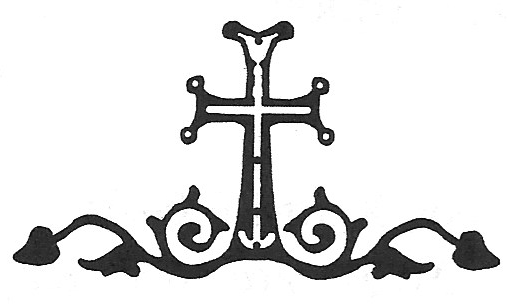 ΤΣΙΚΝΟΠΟΥΛΟΥΑΝΔΡΕΑἮΧΟΣ ΒΑΡΥΣ. ΖΩ.    